Szczegółowy opis przedmiotu zamówienia:Tower of Power Zawartość zestawu:10 drewnianych klocków2 dźwig wyposażony w 24 linki (długość 2 m, grubość 4 mm)Wymiary klocków: wysokość ok. 17 cm, szerokość ok. 6 cmProdukt wykonany z drzewa (sosna/świerk), sklejki, linki polipropylenowej, elementów metalowych.Opis specyfikacji: Gra przeznaczona dla osób dorosłych lub dzieci. Dozwolona liczba graczy: 6 – 48.Ilość: 9 sztukZdjęcie poglądowe: 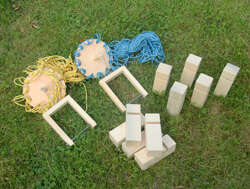 Zawodoznawcza gra edukacyjna net.WORK  Zawartość zestawu:3 pudełka kart net.WORK na trzech poziomach trudności. W każdym opakowaniu 100 kart zawodów z nazwami, kolorowymi ilustracjami oraz QR kodami, które przenoszą do pogłębionych opisów na www.mapakarier.org.Czytelną instrukcję zawierającą 17 wariantów gry do wykorzystania z uczniami na różnych etapach edukacyjnych, które pomogą zrealizować różne cele dydaktyczne.Dostęp do szkolenia w formie webinaru.Opis specyfikacji: Gra dedykowana uczniom w wieku od 7 do 19 lat.Ilość: 12 sztukZdjęcie poglądowe:  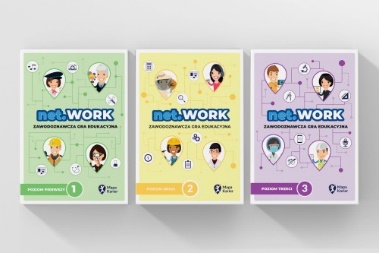 Rozmówki rekrutacyjne Zawartość zestawu:Gra karcianaOpis specyfikacji: gra karciana przygotowująca do rozmowy kwalifikacyjnej.Ilość: 4 sztukiZdjęcie poglądowe: 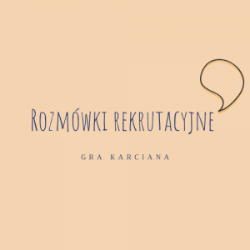 Rozegraj karierę Zawartość zestawu:Planszowa gra szkoleniowa.Opis specyfikacji: Planszowa gra szkoleniowa - narzędzie dla doradców zawodowych, trenerów, pedagogów.Ilość: 2 sztukiZdjęcie poglądowe: 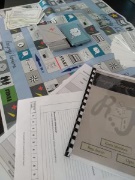 Aktywuj sukces Zawartość zestawu:Gra karcianaOpis specyfikacji: gra doradczo-coachingowa.Ilość: 2 sztukiZdjęcie poglądowe: 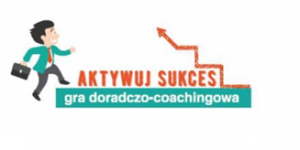 Strategia uczenia się Zawartość zestawu:20 kartOpis specyfikacji: karty z bazą wiedzy na temat procesu uczenia się.Ilość: 2 sztukiZdjęcie poglądowe: 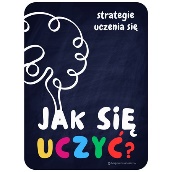 Karty dobrostanu Zawartość zestawu:24 karty zawierające z jednej strony opisy  – drogowskazy rozwijania dobrostanu nastolatka, z drugiej strony obrazy metaforyczne do szukania skojarzeń.opakowanie – teczka z gumką.instrukcja – pdfKarty Dobrostanowe – 24 sztukiWymiary: 100x140mmPapier: 350 g Opis specyfikacji: narzędzie psychoedukacyjne odpowiednie zarówno do pracy indywidualnej jak i grupowej.Ilość: 1 sztukaZdjęcie poglądowe: 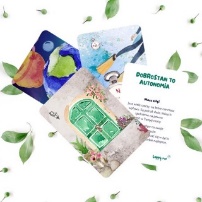 Karty aktywności dla nastolatków Zawartość zestawu:50 kart ilustrujących AKTYWNOŚCI i obszary zaangażowania nastolatków (np. aktywny odpoczynek, nauka, imprezy, sport). Na rewersie każdej karty znajduje się lista POTRZEB, które dzięki danej aktywności mogą być realizowane.książeczkę-Instrukcję, która zawiera wskazówki do szeregu ćwiczeń z obszaru terapii psychologicznej, treningu umiejętności społecznych (TUS), socjoterapii oraz orientacji zawodowej.Opis specyfikacji: Gra KAN - KARTY AKTYWNOŚCI NASTOLATKÓW przeznaczona do pracy dla: psychologów, nauczycieli, wychowawców klas, pedagogów, doradców zawodowych, coachów, trenerów zarządzania czasem, zasobami.Ilość: 2 sztukiZdjęcie poglądowe: 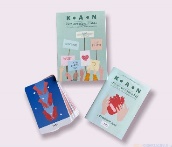 Wzmacniacz - gra kreatywna do budowania relacji i rozwoju osobistego  Zawartość zestawu:52 karty z ilustracjamiOpis specyfikacji: Gra przeznaczona do pracy grupowej i indywidualnej. Ilość: 14 sztukZdjęcie poglądowe: 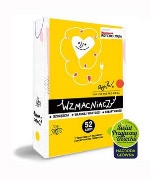 Karty wartości i emocji Zawartość zestawu:30 kart wartości;32 karty emocji;2 puste (białe) karty;koło emocji Roberta Plutchika;planszę ze skalami;notes;marker z gąbką do mazania;instrukcję pracy z narzędziami.Opis specyfikacji: Gra stanowiąca zestaw narzędzi dla coacha, trenera, menadżera oraz terapeuty.Ilość: 2 sztukiZdjęcie poglądowe: 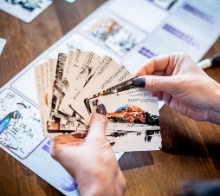 Dixit – dodatek Odysseya Zawartość zestawu:plansza84 karty12 tabliczek głosowania24 znaczniki głosowania12 drewnianych pionków królikówinstrukcja Opis specyfikacji: Gra przeznaczona dla osób dorosłych lub dzieci. Dozwolona liczba graczy: 3 – 12.Ilość: 4 sztukZdjęcie poglądowe: 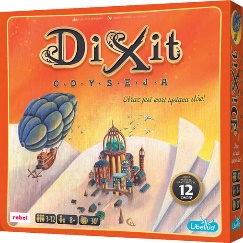 Dixit 5 – dodatek Marzenia Zawartość zestawu:84 karty, instrukcjaFormat: 8,5 x 12,5 x 3 cm	Oprawa: pudełkoOpis specyfikacji: Dixit 5: Marzenia to dodatek do gry Dixit lub Dixit Odyseja.Ilość: 4 sztukZdjęcie poglądowe: 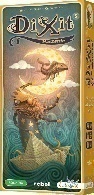 Zakup musi obejmować również dostawę.Pakowanie winno być wykonane przez Wykonawcę w taki sposób, aby maksymalnie zabezpieczyć przedmiot zamówienia przed jego ewentualnym zniszczeniem. Wykonawca winien zastosować metody pakowania adekwatne do danego przedmiotu zamówienia oraz środka transportu np. osobne opakowania, przegródki, wypełniacze itp. W przypadku stwierdzenia usterek, w tym błędów w oznakowaniu przedmiotów, Wykonawca zobowiązuje się na własny koszt odebrać wadliwe materiały i dostarczyć nowe, wolne od wad.Wykonawca wykona i dostarczy przedmiot zamówienia na koszt własny do siedziby Zamawiającego, od poniedziałku do piątku w godz. 7: 30 – 15: 00 nie wliczając dni wolnych od pracy (ul. A. Mickiewicza 41 w Szczecinie) oraz wniesie do wskazanego pomieszczenia – sala Centrum Informacji i Planowania Kariery Zawodowej w Szczecinie, parter).____________________________________________________________________________Oferuję dostawę zamówienia za łączną kwotę ................................... zł nettoVAT..........%co stanowi  ......................... zł brutto...........................................Data i podpisWykonawca:Nazwa: ……………………………………………………………………………………………………………..Siedziba: …………………………………………………………………………………………………………..NIP……………..………………………………… e-mail …………………………………………..…